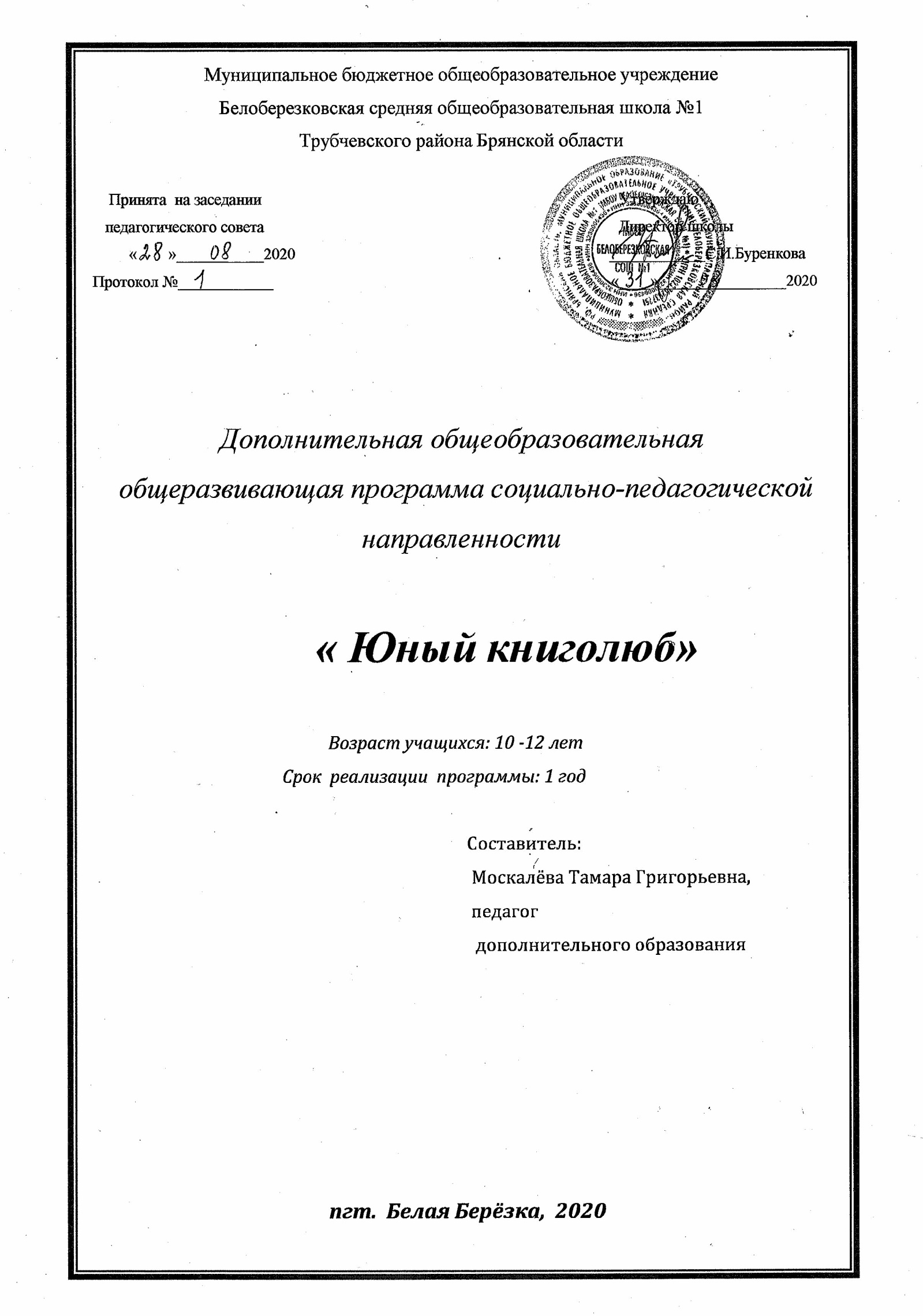 ПОЯСНИТЕЛЬНАЯ     ЗАПИСКАОдной из целей Федеральной Государственной образовательной программы является гармоничное развитие личности и её творческих способностей на основе формирования мотивации необходимости образования и самообразования, которое в современном мире невозможно без знаний, умений и навыков работы с информацией.Книга - величайшее достижение человечества. Она даёт знания, помогает познать окружающий мир, приобщает к прекрасному,  воспитывает человека.Ключевой частью программы курса «Юный книголюб» должно стать формирование у читателей навыков независимого библиотечного пользователя, так как в одном ряду с умением писать, читать и считать сегодня стоит и владение навыками культуры чтения, куда входят:●сознательное и заинтересованное отношение к книге, знание правилобращения с ней и гигиены чтения;● развитие у учащихся творческой активности;● формирование любви к книге, к культурному чтению.Система занятий по программе базируется на использовании совокупностиприёмов, разнообразных методов и форм деятельности:● беседа и обсуждение;● выразительное чтение и рассказывание;● игры: дидактические, ролевые, словесные;● комплексное использование книг, мультимедийных презентаций,мультипликационных фильмов по произведениям детских писателей;● творческие задания литературного и изобразительного характера.Цели:1. Вызвать у школьника устойчивый интерес к книге;2. Научить ориентироваться в библиотечном пространстве;3.Привить школьникам первоначальные навыки работы с книгой, газетой,журналом.Задачи:1.Воспитать у обучающихся бережное отношение к книгам;2. Повысить качество чтения и воспитательное воздействие литературы надетей;3. Развивать общественную активность обучающихся, а также расширять ихпознавательный интерес к чтению книг.Успешное освоение программы детьми обеспечивает формирование умений и навыков:Знание правил пользования библиотекой;Знание правил обращения с книгой, гигиены чтения;Выбор произведений для самостоятельного чтения в соответствии со своими интересами и вкусами;Восприятие литературного произведения, умение творчески осмыслить свои чувства в устных рассказах, фантазировании, изобразительных работах.Содержание программыВводная беседа. «Чудесная страна библиотека.● Беседа, знакомство обучающихся с понятиями «библиотека», «библиотекарь», «книжная выставка» и др.История создания книги; Виртуальная экскурсия.●Беседа. Знакомство обучающихся с историей письменности и  книги.● Показ мультимедийной презентации.Устные рассказы обучающихся по изображению наскального рисунка.● Закрепление понятий «узелковое письмо»,  «наскальное изображение», «папирус», «пергамент», «береста», «бумага», новые носители.●Устные рассказы обучающихся по изображению наскального рисунка.Зачем нужны книги: беседа-диалог.● Беседа-диалог о пользе книги.Как правильно выбирать и читать книги: беседа-совет.● Советы библиотекаря о правильном выборе  и чтении книг.«Сказки дедушки Корнея»: беседа-диалог.●Знакомство обучающихся с творчеством К. И. Чуковского●Показ мультимедийной презентации.●Просмотр мультфильма «Мойдодыр».«Словесные» игрушки; путешествие по малым формам русского фольклора.● Знакомство детей с малыми формами русского фольклора.● Показ мультимедийной презентации.● Просмотр мультфильма по любой русской народной сказке.«Гардероб» для книги: элементы книги. Беседа.● Усвоение обучающимися начальных знаний о структуре книги, основных понятий по теме: «книжный блок», «переплёт», «обложка» «суперобложка», «титульный лист», «иллюстрации».Закрепление темы «Гардероб» для книги» в практической творческой работе.● Викторина по основным элементам книги.● Показ элементов книги в различных изданиях.«Поэзия доброты» виртуальное путешествие по творчеству А. Л. Барто.● Формирование устойчивого интереса к произведениям А. Л. Барто.● Показ мультимедийной презентации.● Просмотр мультфильма «Снегирь» по стихотворению А. Л. Барто.«Кто рисует ваши книги»: художественное оформление книги. Иллюстрации.● Знакомство детей с художниками – иллюстраторами.● Показ мультимедийной презентации.● Просмотр мультфильма по сказке В. Сутеева «Кто сказал «Мяу».Создание иллюстраций к любимой книге: практическое занятие.● Иллюстрирование детских книг по замыслу детей.«Давайте знакомиться – Виталий Бианки: урок-путешествие по произведениям В. Бианки.● Формирование устойчивого интереса к произведениям В. Бианки.● Показ мультимедийной презентации.● Просмотр мультфильма «Первая охота».«Каждый должен разбираться, как же с книгой обращаться»: беседа-диалог.● Знакомство обучающихся с правилами обращения с книгой.● Показ мультимедийной презентации.● Просмотр мультфильма «Гришкины книжки».«Кутерьма в стране зверья»: урок-путешествие по книгам Б. Житкова.● Формирование устойчивого интереса к произведениям Б. Житкова.● Показ мультимедийной презентации.● Просмотр мультфильма «Пудя».«Библиотека, книжка, я – вместе верные друзья»: посвящение в читатели.● Знакомство с правилами пользования школьной библиотекой, с расстановкой книг вбиблиотеке. Запись читателей в библиотеку.● Показ мультимедийной презентации.«Разноцветные книги Маршака»: игра-путешествие.● Игра-путешествие по произведениям С. Я. Маршака.● Показ мультимедийной презентации.● Просмотр мультфильма «Вот какой рассеянный».Периодические издания для детей: журнальное путешествие.● Беседа. Знакомство обучающихся с различными журналами для детей.● Показ мультимедийной презентации.«Загадочный мир сказки»: беседа, викторина.● Беседа. Понятие «Сказка».● Показ мультимедийной презентации.● Викторина по русским народным сказкам.● Просмотр мультфильма «Волк и семеро козлят».Твои первые энциклопедии, словари, справочники: беседа.● Знакомство обучающихся с понятием «справочная литература». Беседа осамостоятельном поиске нужного материала.● Показ мультимедийной презентации.«Хвостатые секреты»: урок-угадайка по рассказам Е. Чарушина.● Знакомство детей с творчеством писателя-натуралиста ; развитиенаблюдательности, любви к природе.● Показ мультимедийной презентации.● Просмотр мультфильма «Топтыжка».Как написать отзыв на книгу: советы библиотекаря.● Беседа о правильном написании отзыва на книгу.Практическое занятие: отзыв на книгу.● Отзыв на любимую книгу.Книги, которые я выбираю: урок-вопрос.● Анкетирование  обучающихся по итогам занятий за год.Календарно-тематическое планирование кружка«Юный книголюб» 2020-2021 учебный годКалендарно-тематическое планирование кружка«Юный книголюб» 2020-2021 учебный год№п\пТемаКол-вочасовДата проведения1.Вводная беседа. «Чудесная страна библиотека.1ч3.09.2.История создания книги; Виртуальная экскурсия.1ч.10.093.Устные рассказы обучающихся по изображению наскального рисунка.1ч.17.094.Зачем нужны книги: беседа-диалог.1ч24.095.Как правильно выбирать и читать книги: беседа-совет.1ч.1.106.«Сказки дедушки Корнея»: беседа-диалог.1ч.8.107.«Золотая осень»: презентация с использованием занятия «Аппликация из листьев».1ч.15.108.«Словесные» игрушки; путешествие по малым формам русского    фольклора.1ч.22.109.«Гардероб» для книги: элементы книги. Беседа.1ч.29.1010.Закрепление темы «Гардероб» для книги» в практической творческой работе.2ч.5.1111.«Умелый читатель»: беседа с использованием презентации.2ч.12.1112.«Поэзия доброты» виртуальное путешествие по творчеству А. Л. Барто1ч.19.1113.«Кто рисует ваши книги»: художественное оформление книги.     Иллюстрации.1ч.26.1114.Создание иллюстраций к любимой книге: практическое занятие.1ч.03.1215.«Давайте знакомиться – Виталий Бианки: урок-путешествие по произведениям В. Бианки.1ч.10.1216.«Каждый должен разбираться, как же с книгой обращаться»: беседа-диалог.1ч.17.1217.Урок-путешествие по произведениям С. В. Михалкова. 1ч.24.1218.12 апреля – Всемирный день авиации и космонавтики: беседа, презентация.1ч.31.1219.Книги-юбиляры. «Воробышко» А. М. Горький, «Почта» С. Я. Маршак.1ч.14.0120.«Кутерьма в стране зверья»: урок-путешествие по книгам Б. Житкова.1ч.21.0121.«Библиотека, книжка, я – вместе верные друзья»: посвящение в читатели.1ч.28.0122.Выбор книг в библиотеке. Как читать книги. Знакомство со справочным аппаратом библиотеки.2ч.04.0223.«Разноцветные книги Маршака»: игра-путешествие.1ч.11.0224.Периодические издания для детей: журнальное путешествие.2ч.18.0225.«Загадочный мир сказки»: беседа, викторина.1ч.25.0226. Ш. Перро «Кот в сапогах», «Мальчик-с- пальчик», «Синяя борода».1ч.04.0327.Твои первые энциклопедии, словари, справочники: беседа.1ч.11.0328.«Хвостатые секреты»: урок-угадайка по рассказам Е. Чарушина.1ч.18.0329.Стихотворение «Крокодил» К. И. Чуковского.1ч.25.0330.Как написать отзыв на книгу: советы библиотекаря.2ч.01.0431.Практическое занятие: отзыв на книгу.1ч.08.0432.Звездный сын Земли. Ю.Н.. Гагарин Медиаурок1ч.15.0433Дети и война. Беседа-обзор.1ч.22.0434Как написать отзыв на прочитанную книгу.1ч.29.0435Беседа. Эта удивительная Вселенная.1ч.06.0536Книги, которые я выбираю: урок-вопрос.1ч.27.05Итого36 час..№п\пТемаКол-вочасовДата по плануДата по факту1.Программа кружка «Юный книголюб»1ч03.0903.092.Вводная беседа. «Чудесная страна библиотека.1ч.10.0910.093.Экскурсия в библиотеку1ч.17.0917.094.Что такое осень? Мультимедийная программа1ч.24.0924.095.Аппликации из листьев. Мультимедийная презентация1ч.01.1001.106.Беседа: история создания книги.1ч.08.1008.107.Из истории книги. Виртуальная экскурсия.1ч15.1015.109.«Умелый читатель». Мультимедийная презентация1ч.22.1022.1010.«Зачем нужны книги?»  Беседа-диалог.1ч.29.1029.1011.«Гардероб» для книги: элементы книги. Беседа.1ч.05.1105.1112.Занятия по группам в библиотеке школы.1ч.12.1112.1113.Презентация «Всё о Новом годе и Рождестве».1ч.19.1119.1114.«Кто рисует ваши книги»: художественное оформление книги.          1ч.26.1126.1115.Иллюстрации. Создание иллюстраций к любимой книге.1ч.03.1203.1216.Практическое занятие. Создание иллюстраций к любимой книге.1ч.10.1210.1217.«Каждый должен разбираться, как же с книгой обращаться!» Беседа-диалог.1ч.17.1217.1218.Периодические  издания  для детей.2ч.24.1224.1219.Журнальное путешествие.2ч.31.1231.1220.Мультимедийная программа.2ч.14.0114.0121.Здоровый образ жизни.(ЗОЖ). Презентация2ч.21.0121.0122.Загадочный мир сказки.1ч.28.0128.0123.Беседа-викторина.1ч.04.0204.0224.Твои первые энциклопедии, словари, справочники.2ч.11.0211.0225.Твои первые энциклопедии, словари, справочники.Практическое занятие1ч.18.0218.0226.Звёздный сын Земли. Ю.А. Гагарин Медиаурок1ч.25.0225.0227.Дети и война. Беседа-обзор.1 ч.04.0304.0328«Словесные» игрушки; путешествие по малым формам русского    фольклора.1 ч.11.0311.0329.Как написать отзыв на прочитанную книгу.1ч.18.0318.0330.Беседа. Эта удивительная Вселенная.1ч.25.0325.0331.Книги, которые я выбираю: урок-вопрос.1ч.27.0527.05Итого36 час.